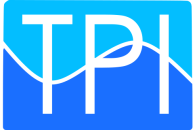 ТРАНСПОРТНЫЕ ПРОЕКТЫ И ИНВЕСТИЦИИРоссия, 107564, г. Москва, ул. Краснобогатырская, д.6, (БЦ Вилла Рива)Тел. 8(495)212-06-72, e-mail: office@tpi-company.ruПроект планировки и проект межевания территориимикрорайона № «16» города ЗеленогорскаКрасноярского края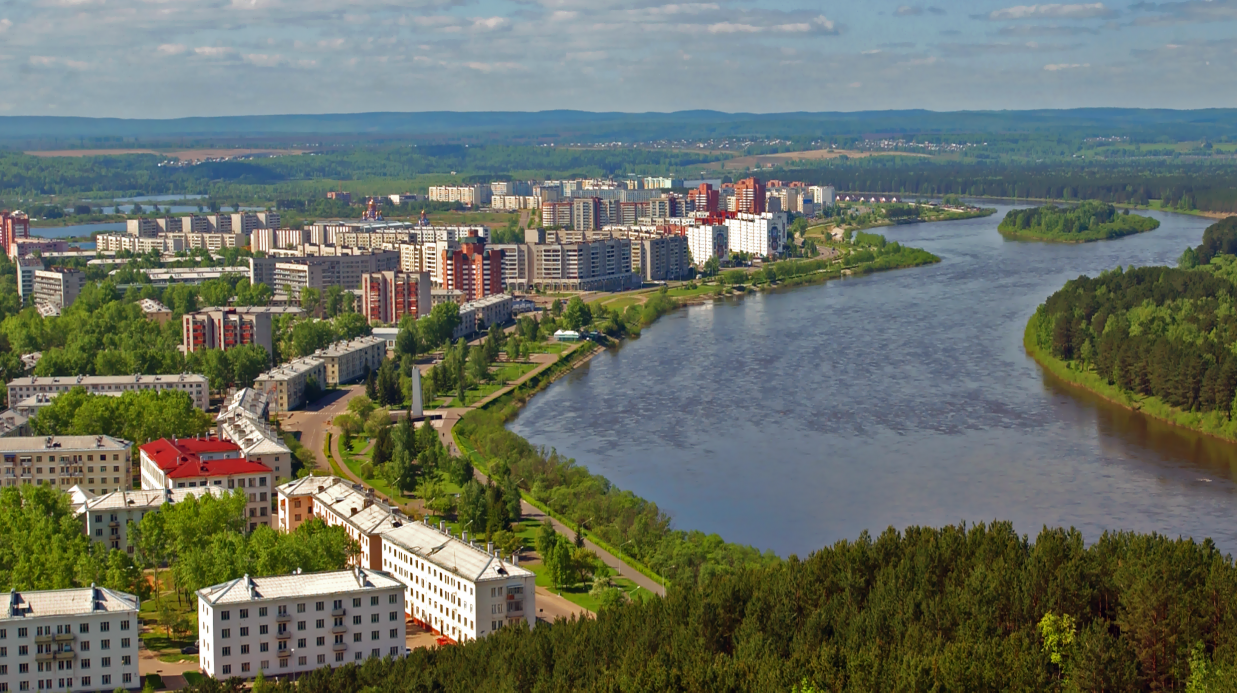 Материалы по обоснованиюпроекта планировки территорииТом 2210-2016-ППММосква 2016 г.АВТОРСКИЙ КОЛЛЕКТИВСОСТАВ ДОКУМЕНТАЦИИ ПО ПЛАНИРОВКЕ ТЕРРИТОРИИ СодержаниеВведениеДокументация по планировке территорий (проект планировки и проект межевания) микрорайона № «16» города Зеленогорска Красноярского края выполнена ООО «Транспортные проекты и инвестиции (ООО «ТПИ») по договору с МБУ «Центром закупок, предпринимательства и обеспечения деятельности ОМС» в соответствии с муниципальным контрактом на Выполнение работ по разработке проекта планировки территорий и проекта межевания территорий города Зеленогорска Красноярского края.В задачу проекта входит разработка предложений по функциональному зонированию, архитектурно-планировочной организации территории, транспортному обслуживанию и инженерному обеспечению территории с учетом заданных заказчиком параметров развития территории. Кроме того, даны предложения по охране окружающей среды, мероприятиям по гражданской обороне и мероприятиям по предупреждению чрезвычайных ситуаций.Работа выполнена в соответствии с действующим законодательством:Градостроительным кодексом Российской Федерации;Земельным кодексом Российской Федерации;Лесным кодексом Российской Федерации;Водным кодексом Российской Федерации;5) СП 42.13330.2016 «Градостроительство. Планировка и застройка городских и сельских поселений» (Актуализированная редакция СНиП 2.07.01-89*), утвержденный приказом Министерства строительства и жилищно-коммунального хозяйства Российской Федерации от 30.12.2016  N 1034/пр;6) Правилами землепользования и застройки г. Зеленогорска, утверждёнными решением Совета депутатов ЗАТО г. Зеленогорска от 24.12.2018 № 6-27р;7) Генеральным планом г. Зеленогорска, утвержденным решением Совета депутатов ЗАТО г. Зеленогорска от 29.03.2007 № 28-300р;8) Постановлением Правительства Красноярского края от 23.12.2014 № 631-п "Об утверждении региональных нормативов градостроительного проектирования Красноярского края";9) Федеральным законом от 22.07.2008 № 123-ФЗ «Технический регламент о требованиях пожарной безопасности».В проекте планировки были учтены сохраняемая существующая застройка, действующие землеотводы, перспективное развитие транспортной  и инженерной инфраструктуры, наличие коридоров ЛЭП и иных линейных объектов, водные объекты и их охранные зоны, иные зоны ограничения строительства.Проект разработан с учетом ранее утвержденной градостроительной и иной документации на данной территории, а именно:Генеральный план ЗАТО г. Зеленогорска.Правила землепользования и застройки г. Зеленогорска. Схема теплоснабжения г. Зеленогорска.Схема водоснабжения и водоотведения г. Зеленогорска.Основанием для разработки документации по планировке территорий (проект планировки территории и проект межевания территории) микрорайона № «16» города Зеленогорска Красноярского края является:Муниципальный контракт № 210 на выполнение работ по разработке проекта планировки территорий и проекта межевания территорий города Зеленогорска Красноярского края субъектами малого предпринимательства, социально ориентированными некоммерческими организациями;Техническое задание на выполнение работ по разработке проекта планировки территорий и проекта межевания территорий города Зеленогорска Красноярского края.Документация по планировке территории выполнена на актуализированной топографической основе М 1:500 с учетом прилегающих к ней участков, выполненной в октябре 2016 года.Градостроительная ситуация1.1.Местоположение планируемой территорииПланируемая территория расположена в центральном районе жилой застройки закрытого административно-территориального образования (ЗАТО) города Зеленогорска Красноярского края. Территория микрорайона № «16» города Зеленогорска Красноярского края застроена многоэтажными многоквартирными домами средней этажности (5 этажей) и объектами социального, культурного и бытового назначения. Участок ограничен ул. Бортникова, ул. Мира, ул. Калинина и ул. Гагарина. Площадь территории составляет 22,60 га.  1.2. Современное использование территорииРассматриваемая территория расположена на землях населенных пунктов. В соответствии с данными, полученными от "Федеральной кадастровой палаты Федеральной службы государственной регистрации, кадастра и картографии" по Красноярскому краю, планируемая территория микрорайона включает земельные участки под многоквартирными домами с кадастровым номером 24:59:0303028:1852, подлежат снятию с кадастрового учета с целью уточнения и установления их границ исходя из размещения каждого многоквартирного дома на отдельном земельном участке, согласно градостроительных норм федерального и регионального значения.  Земельные участки под объектами социально-культурного и коммунально-бытового, складского назначения  с кадастровыми номерами 24:59:0303028:16, 24:59:0303028:26, 24:59:0303028:95, 24:59:0303028:36, 24:59:0303028:1864, 24:59:0303028:32, 24:59:0303028:97, 24:59:0303028:15, 24:59:0303028:25, 24:59:0303028:28, 24:59:0303028:35, 24:59:0303028:33, 24:59:0303028:102, 24:59:0303028:103, 24:59:0303028:108, 24:59:0303028:31, 24:59:0303028:1768, 24:59:0303028:1763, 24:59:0303028:1762, 24:59:0303028:1863, 24:59:0303028:79, 24:59:0303028:80, 24:59:0303028:81, 24:59:0303028:82, 24:59:0303028:83 остаются без изменения согласно решениям  проекта межевания территории. Земельные участки под автомобильной дорогой с номерами 24:59:0303028:1822 и 24:59:0303028:1823, и под нестационарными торговыми объектами с кадастровыми номерами 24:59:0303028:1824, 24:59:0303028:14, 24:59:0303028:1826, 24:59:0303028:30 и 24:59:0303028:22 – подлежат снятию с кадастрового учета. Градостроительные регламенты территории проектированияСогласно Правилам землепользования и застройки г. Зеленогорска, утвержденным решением Совета депутатов ЗАТО г. Зеленогорска от 24.12.2018 № 6-27р, планируемая территория находится в зоне застройки многоэтажными многоквартирными домами (Ж-3), зоне общественно-делового назначения (ОД-1), зоне улично-дорожной сети (ИТ-3).  Основные жилые виды разрешенного использования территориальной зоны Ж-3 имеют следующие параметры. Для среднеэтажной жилой застройки минимальная площадь земельного участка - 1200 кв. метров. Минимальные отступы от границ земельного участка в целях определения мест зданий, сооружений - 3 метра. Минимальный отступ от красной линии до линии регулирования застройки - 5 метров.  Для многоэтажной жилой застройки (высотная застройка) минимальная площадь земельного участка - 2400 кв. метров. Минимальные отступы от границ земельного участка в целях определения мест допустимого размещения зданий, строений, сооружений - 3 метра. Минимальный отступ от красной линии до линии регулирования застройки - 5 метров.Что касается зоны ОД-1, то минимальная площадь земельного участка составляет для коммунального обслуживания – от 1 м2 до 2000 м2, для социального обслуживания – 2000 м2,  бытового обслуживания – 300 м2, культурного развития – 2000 м2, религиозного использования – 2000 м2, общественного и делового управления – 600 м2 и т.д.Природно-климатические условия проектированияПланировочная территория – микрорайон № «16» города Зеленогорска относится к III климатической зоне и имеет резко континентальный климат. Процессы циркуляции атмосферы характеризуются здесь глубокой перестройкой в зависимости от сезона года. В зимний период территория находится под воздействием азиатского антициклона, в котором формируется континентальный умеренный воздух с низкими температурами и незначительным влагосодержанием. В переходные сезоны происходит перестройка барического поля, усиливается западно-восточный широтный перенос, резко возрастает интенсивность и повторяемость циклонов северо-западных, западных и юго-восточных траекторий. На фоне общего повышения температуры воздуха весной и её понижения осенью наблюдаются частые вторжения более теплых или более холодных воздушных масс, которые приводят к резким колебаниям температуры и влажности воздуха, усилением скорости ветра, выпадением осадков.В год выпадает около 404 мм осадков. Самый засушливый месяц - март с осадками 11 мм. Большая часть осадков выпадает в июль, в среднем 71 мм.Осень наступает в первой половине сентября. Зима приходит в самом конце октября - начале ноября и имеет продолжительность около 5,5 месяцев. Температура воздуха в этот период опускается ниже минус 30-35°С, в отдельные годы ниже минус 40°С. Отопительный сезон - с конца второй декады сентября по середину мая.Весна наступает в середине апреля, продолжительность ее невелика (менее 1,5 месяцев). Для весны характерны как возвраты холодов, так и интенсивный прогрев. В отдельные дни максимальные температуры могут достигать 30°С. Лето приходит в начале третьей декады мая. Продолжительность безморозного периода на описываемой территории, в среднем, от 90 до 105 дней.Средние годовые температуры воздуха колеблются в интервале от 0,0° до -0,3°. Самый холодный месяц - январь, средняя температура января от минус 17.2 до минус 18°С. Самый теплый месяц - июль. Средняя температура его около 18°С. максимальные температуры достигают 34-36°С. Повсеместно на этой территории практически ежегодно наблюдаются периоды жаркой погоды (температура воздуха выше 30°С) продолжительностью 5-10 дней.Для территории характерен умеренный ветровой режим со среднегодовыми скоростями 3,3-3,6 м/с. В течение года ветер с большими скоростями чаще всего отмечается в первую половину зимы и в весенний период. Усиление ветрового режима в этот период связано с активизацией циклонической деятельности.Направление ветра преимущественно западное и юго-западное. Среднегодовая повторяемость ветров западных плюс юго-западных направлений составляет 59-60 %. Приземное поле ветра сильно деформировано особенностями орографических структур территории. В отдельных местностях достаточно велика повторяемость северо-восточного и южного ветра. Повторяемость штилей составляет 10-20%.Число дней с туманом за год составляет 7,8-16,3. Наблюдается летний максимум от 2 до 4 дней с туманом в июле и августе. Наименьшее число дней с туманом в марте-апреле. Инженерно-геологические и гидрологические условияОсновным водотоком в районе является река Кан. Непосредственно на территории г. Зеленогорска в Кан впадает его левый приток - река Барга, закрытое русло которой расположено под сквером «Дружба». Питание рек преимущественно снеговое. Годовой ход уровня воды характеризуется сравнительно высоким весенним половодьем, повышенными уровнями в летний период от частых, иногда обильных дождей, низкой, спадающей к ледоставу, осенней меженью и устойчивым низким его стоянием в зимний период.Средние даты начала половодья приходятся на первую декаду мая. Вскрытие происходит почти одновременно в конце апреля начале мая. Ледоход длится 10-15 дней и в некоторых пунктах сопровождается заторами льда. Толщина льда за зиму в среднем составляет 70-. наибольшая 100-. За время половодья, проходящего в виде одной волны, по рекам проходит более половины общего объема годового стока. Пик половодья наступает во второй половине мая - начале июня. Общая продолжительность половодья меняется от 40 до 60 дней. Половодье заканчивается в конце июня - начале июля. Летом и осенью наблюдаются дождевые паводки, хотя по высоте они уступают максимуму весеннего половодья. Замерзают реки во второй половине ноября, период ледостава составляет 150-170 дней. Все реки территории наиболее многоводны в теплое время года - в весенне-летний период и наименее водоносны в холодный период.Грунтовые воды, питающие реки в период зимней межени и в летнюю межень засушливых лет, в общем стоке составляют 20-30%.2. Положения проекта планировки2.1. Архитектурно-планировочные решения планируемой территорииПланируемая территория включает в себя существующую жилую застройку многоквартирными   домами  средней этажности (5 этажей), а также объекты социального назначения (школа № 169, детские сады № 11, № 13, городской дворец культуры, городская библиотека им. Маяковского, отделение ПАО «Сбербанк»), делового общественного, коммерческого назначения (магазины, кафе), здравоохранения (аптеки), объекты инженерного обеспечения микрорайона, улицы, проезды, площадки. Микрорайон обладает всей необходимой инфраструктурой. По данным генерального плана, показатели жилищного фонда и населения остаются на прежнем уровне, в связи с этим нового строительства зданий и сооружений проектом планировки не предусматривается. В связи с нехваткой парковочных мест, проектом планировки планируется расширить существующие проезды до 6 метров для организации двустороннего движения, создать новые парковочные места для постоянного хранения автомобилей во дворах жилых домов, на общественных территориях, вблизи торговых и общественных зданий. Также планируется добавить площадки отдыха детского, взрослого населения, спортивные и хозяйственные площадки. Планируемое новое строительство соответствует нормам и правилам застройки городских и сельских поселений, а также региональным нормативам градостроительного проектирования Красноярского края.2.2 Планировочные ограничения развития территорииК планировочным ограничениям, действующим на территории микрорайона № «16» проекта планировки, относятся:- зоны размещения линейных объектов автотранспорта: улицами Калинина, Мира, Ленина и сквером «Дружба» (пешеходная улица Гагарина);красные линии;линии отступа от красных линий;зона затопления и подтопления;охранная зона электрических подстанций;минимально-допустимые расстояния:от сети электроснабжения до зданий и сооружений – 1 м;от хозяйственно-бытовой сети канализации до зданий и сооружений (самотечные – 3 м; напорная – 5 м);от сети водопровода до зданий и сооружений – 5 м;от теплосети до зданий и сооружений – 5 м;от кабеля связи до зданий и сооружений – 0,6 м;от газопровода до зданий и сооружений – 2 м.Территорий объектов культурного наследия в границах проекта планировки не установлено.Жилищный фонд и население планируемой территорииТерритория микрорайона № «16» города Зеленогорска Красноярского края застроена многоквартирными среднеэтажными жилыми домами (5 этажей) и объектами социального, культурного и бытового назначения. Участок ограничен улицами Калинина, Мира, Ленина и сквером «Дружба» (пешеходная улица Гагарина). Площадь территории составляет 22,60 га.  Общая площадь жилищного фонда - 88,5 тыс.м2. Общая площадь квартир составляет 71,0 тыс.м2, плотность жилой застройки - 3890 м2/га.Население - 3457 человек, на одного человека приходится в среднем 20,5 квадратных метров. Плотность населения - 152 чел/га, максимальный показатель расчетной плотности населения квартала (микрорайона) - 280 чел/га в соответствии с региональными нормативами градостроительного проектирования Красноярского края. Характеристика существующего жилищного фонда представлена в таблице 1.Характеристика существующего жилищного фондаТаблица 1.Снос и строительство новых жилых домов не планируется. Показатели жилищного фонда и населения останутся на прежнем уровне. Социально-культурное и коммунально-бытовое обеспечения территории проектированияНа территории микрорайона № «16» расположены следующие объекты обслуживания населения: -школа № 169 по адресу ул. Гагарина, д.11 - 792 места;-детский сад № 11 по адресу  ул. Мира, д.22А - 170 мест;-детский сад № 13 по адресу  ул. Мира, д.16Б - 140 мест;-городской дворец культуры по адресу ул. Бортникова, д.1, имеющий в своем составе: большой концертный зал - 648 мест, малый конференцзал - 100 мест, музыкальная гостиная - 60 мест, танцевальный зал - 400 посадочных мест;-городская библиотека по адресу ул. Бортникова, д.3 - 420,0 тыс.томов; 235,2 тыс. посещений в год;-аптека по адресу ул. Мира, д.18/1;-магазин, кафе по адресу ул. Мира, д.22;-магазин по адресу ул. Гагарина, д.5; -магазин по адресу ул. Калинина, д.18Б; -магазин и бар по адресу ул. Бортникова, д.1А;-магазин во встроенных помещениях жилого дома ул. Бортникова, д.11;-отделение сбербанка по адресу ул. Бортникова, д.11А.Также жители микрорайона № «16» пользуются рядом объектов социально-культурного и коммунально-бытового обслуживания, находящихся в городе:-больница - 749 коек;-поликлиника - 600 посещений в смену;-аптеки - 12 объектов.Территорию микрорайона «16» также обслуживают:-станция скорой помощи - 14 автомобилей;-пожарные депо - 3 депо, 20 пожарных машин;-кладбища:1. Старое - закрываемое (отдельные случаи захоронения), площадью 15.7 га;2. Новое - действующее, площадью 26.47 га.Характеристика существующих объектов обслуживанияТаблица 2Градостроительным анализом определена возможность дополнительного размещения в границах проектирования объектов социального, культурного и бытового назначения с целью обеспечения микрорайона полноценным комплексом услуг социального и коммунально-бытового обслуживания в соответствии со СП 42.13330.2016 «Градостроительство. Планировка и застройка городских и сельских поселений» и региональными нормативами градостроительного проектирования Красноярского края. Расчет потребности в объектах обслуживания представлен в таблице 3. В соответствии с региональными нормативами градостроительного проектирования Красноярского края, при проектировании жилых зон, следует учитывать нормативы обеспеченности площадками общего пользования различного назначения (площадки для игр детей дошкольного и младшего школьного возраста, для отдыха взрослого населения, для занятий физкультурой, для хозяйственных целей, для выгула собак, для стоянки автомашин). При расчете площадок для игр детей берется 10% детей от общего населения микрорайона. Всего детей 15% от общего населения. Для площадок отдыха взрослого населения берется трудоспособное население, порядка 65% от общего населения. Для остальных площадок берется 100% населения.Расчетная потребность населения в объектах обслуживания для микрорайона № «16»Таблица 3.в соответствии с РНГП Красноярского краяТЕХНИКО-ЭКОНОМИЧЕСКИЕ ПОКАЗАТЕЛИ РАЗВИТИЯ СИСТЕМ СОЦИАЛЬНО-КУЛЬТУРНОГО И КОММУНАЛЬНО-БЫТОВОГО НАЗНАЧЕНИЯ, ТРАНСПОРТНОГО ОБСЛУЖИВАНИЯ И ИНЖЕНЕРНО-ТЕХНИЧЕСКОГО ОБЕСПЕЧЕНИЯ ТЕРРИТОРИИТаблица 4.2.5 Озеленение и благоустройство территорииВ связи с тем, что проектом предполагается создание большего числа парковочных мест на внутридворовой территории и вблизи магистральных улиц, часть древесно-кустарниковой растительности подлежит пересадке, при этом предлагается посадка новых деревьев и кустарников на свободных территориях, не занятых под застройку.Пешеходная зона с южной частью микрорайона представлена пешеходным бульваром с островками для тихого отдыха взрослого населения, оснащенными скамейками, урнами, фонарями уличного освещения.Между домами располагаются детские площадки для детей дошкольного и младшего школьного возраста с игровыми комплексами и игровым оборудованием. В соответствии с региональными нормативами градостроительного проектирования Красноярского края, при проектировании жилых зон следует учитывать нормативы обеспеченности площадками общего пользования различного назначения (площадки для игр детей дошкольного и младшего школьного возраста, для отдыха взрослого населения, для занятий физкультурой, для хозяйственных целей, для выгула собак, для стоянки автомашин). Минимально допустимые размеры площадок общего пользования различного функционального назначения, размещаемых на территории многоквартирной жилой застройки без приквартирных участков, следует принимать в соответствии со значениями, приведенными в таблице 5.Таблица 5.В связи с отсутствием демографических данных населения территории при расчете площадок для игр детей дошкольного и младшего школьного возраста было принято 10% детей от общего населения микрорайона. Общее число детей ориентировочно составляет 15% от общего населения. Для расчета площадок отдыха взрослого населения было принято трудоспособное население, а также пенсионеры, что составляет порядка 85% от общего числа населения.При расчете спортивных площадок было принято 65% от общего населения (трудоспособное население). Для остальных площадок при расчете учитывается 100% населения. Нормативно необходимые площади были получены путем умножения числа населения (процент от общего числа фактического населения) на соответствующий нормативный показатель согласно региональным нормативам Красноярского края.Согласно региональным нормативам Красноярского края нормируемая территория озеленения жилого микрорайона равна 25% от общей площадки микрорайона.В таблице 6 приведены основные нормируемые показатели площадок и стоянок для машин, необходимые для обеспечения придомового обслуживания многоквартирного жилого дома.	Нормируемые показатели обеспеченности формируемых земельных участков площадками общего пользования и стоянками Таблица 6Также требуется: -5 рабочих мест бытового обслуживания - , -помещения для физкультурных занятий и тренировок , -физкультурно-спортивный зал .Транспортная инфраструктура планировочной территории Улично-дорожная сеть. Существующее положениеТерритория проекта планировки, расположенная в центральной части г. Зеленогорска, представляет собой участки, с расположенными на них существующими объектами жилой, общественно-деловой застройки, объектами обслуживания, социальными объектами. Участок микрорайона № «16» ограничен улицами Бортникова, Мира, Калинина и ул. Гагарина (пешеходной). По перечисленным улицам осуществляются внешние связи планируемой территории.Классификация улично-дорожной сети, принятая в проекте планировки, соответствует функциональному назначению улиц, отраженному также в Генеральном плане ЗАТО г. Зеленогорск.Улица Бортникова расположена на участке, проходящем вдоль западной границы микрорайона № «16» и является магистральной улицей районного значения. Ширина проезжей части на участке от кольцевого пересечения с ул. Ленина и ул. Строителей до пересечения с ул. Мира, где также организовано кольцевое движение транспорта, составляет . Ширина тротуаров – , разделительных полос – 4,5 м. По улице организовано движение общественного транспорта, остановки обустроены заездными «карманами». Улица Мира – магистральная улица районного значения, проходит вдоль северной границы микрорайона. Ширина проезжей части улицы составляет , тротуаров , разделительной полосы – .Улица Калинина – магистральная улица районного значения, проходит вдоль восточной границы микрорайона. Ширина проезжей части – , тротуаров – 2,7 м.Улица Гагарина – пешеходная улица, ограничивающая микрорайон № «16» с южной стороны. Ширина пешеходной части – .Параметры улиц соответствуют нормативам (Свод правил СП 42.13330.2016 «СНиП 2.07.01-89*. Градостроительство. Планировка и застройка городских и сельских поселений», таблица 11.2). Движение внутри микрорайона осуществляется по внутриквартальным проездам, которые обеспечивают подъезд от магистральных улиц к объектам на территории микрорайона.Ширина проезжей части проездов – 4,5 - .Все улицы, окружающие микрорайон № «16», являются муниципальными. Проектные предложенияМероприятия по развитию уличной сети опираются на хорошо развитую транспортную инфраструктуру центральной части г. Зеленогорска, учитывают решения Генерального плана ЗАТО Зеленогорск.В генеральном плане выполнен прогноз перспективной интенсивности движения транспорта по улицам ЗАТО Зеленогорск. Результаты прогноза приведены в таблице 7.Прогноз перспективной интенсивности движения по улицам проходящимТаблица 7.*Уровень загрузки улицы определяется отношением интенсивности движения к пропускной способности улицы. Значение уровня загрузки варьируется от 0 до 1,0. При коэффициенте загрузки, равном 0,8 – 1,0, движение осуществляется в режиме пропускной способности дороги и характеризуется возникновением заторов, ростом количества мелких ДТП и увеличением выбросов в атмосферу вредных веществ. Пропускной способностью улицы считается максимальное число автомобилей, которые могут пройти через сечение в единицу времени при соблюдении правил безопасности дорожного движения. Пропускная способность улицы соответствует пропускной способности участка с наихудшими показателями дорожных условий: сужение проезжей части, примыкания и пересечения, кривые с малыми радиусами в плане, крутые спуски и подъёмы. Пропускная способность автомобильной дороги зависит от состава и скорости движения транспортного потока. Для магистральных улиц общегородского значения она составляет 750 – 1000 приведенных единиц в час (в соответствии с Руководством по проектированию городских улиц и дорог. Москва. Стройиздат 1980), для улиц районного значения – 500 – 750 приведенных автомобилей в час на полосу движения.Для снижения пиковой нагрузки в генеральном плане предложено изменение транспортных характеристик путем введения раздвижки начала работы (на 15 мин.) При введении двухкратной раздвижки пассажиропоток «часа-пик» уменьшается на 70%, при трехкратной раздвижке - на 50%, что позволит сохранить существующие параметры улиц в районе проекта планировки.Проезды.В проекте планировки предусмотрено развитие сети внутриквартальных проездов, по которым будут осуществляться связи внутри микрорайона, а также строительство проездов в соответствии с требованиями Федерального закона от 22.07.2008 № 123-ФЗ «Технический регламент о требованиях пожарной безопасности».В соответствии Федеральным законом «Технический регламент о требованиях пожарной безопасности» подъезд пожарных автомобилей должен быть обеспечен: с двух продольных сторон - к зданиям многоквартирных жилых домов высотой 28 и более метров (9 и более этажей). Ширина проездов для пожарной техники должна составлять не менее . В общую ширину противопожарного проезда, совмещенного с основным подъездом к зданию, сооружению и строению, допускается включать тротуар, примыкающий к проезду.Ширина проезжей части проездов принята 6,0 м, вдоль проездов предусмотрены тротуары шириной 1,5 м.Организация движения.По всем улицам и проездам на территории проекта планировки предусмотрено двустороннее движение транспорта.Организация светофорного регулирования на территории микрорайона  № «16» отсутствует.Для безопасности движения пешеходов через проезжие части предусмотрены пешеходные переходы, обозначенные разметкой (показаны на Схеме организации улично-дорожной сети), размещения парковочных мест и движения транспорта. Пешеходные переходы также планируются на перекрёстках со светофорным регулированием, а также в местах пересечения проезжих частей улиц направлениями с интенсивным пешеходным движением.Мероприятия соответствуют «Проекту организации дорожного движения г. Зеленогорска», утвержденному постановлением Администрации ЗАТО г. Зеленогорск от 22.07.2014 № 213-п.Общественный пассажирский транспорт и пешеходное движениеСуществующее положениеЗначительная часть трудовых пассажиропотоков обслуживается ведомственным транспортом промышленных предприятий. Внутригородские пассажироперевозки осуществляются муниципальными и частными автотранспортными предприятиями. В качестве основного вида городского пассажирского транспорта принят автобус (85%) и легковые автомобили (15%).Движение общественного транспорта по рассматриваемой территории осуществляется по улицам  Бортникова, Мира и Калинина.Планируемая территория полностью находится в зоне пешеходной доступности от остановок общественного транспорта, составляющей .Проектные предложенияПешеходное движение.Пешеходное движение по территории будет осуществляться по пешеходным тротуарам вдоль проезжих частей улиц и внутриквартальных проездов. Ширина тротуаров вдоль магистральных улиц составляет 3,0 м, вдоль проездов внутри кварталов – 1,5 м. Тротуары вдоль улиц отделены от проезжих частей разделительными полосами шириной 4 – .Сооружения и устройства для хранения и обслуживания транспортных средствСуществующее положениеХранение автотранспорта жителей микрорайонов осуществляется на придомовых территориях, в «карманах» вдоль проездов.Обеспеченность местами для хранения автотранспорта не превышает 20 % от необходимого количества. Проектные предложенияВ таблице 8 приведены результаты расчета необходимого числа мест для хранения автотранспорта в двух вариантах: в соответствии с СП 42.13330.2016 и исходя из норматива 1 машино-место на квартиру.Результаты расчёта необходимого числа машино-мест для хранения автотранспорта жителей планируемого микрорайонаТаблица 8.Необходимое число мест для постоянного и временного хранения автотранспорта жителей планируемой застройки рассчитано в соответствии с СП 42.13330.2016 «Градостроительство. Планировка и застройка городских и сельских поселений» исходя из уровня автомобилизации на расчётный срок 410 автомобилей на 1 тысячу жителей. Местами для постоянного хранения должны быть обеспечены 90 % автомобилей, количество мест для временного хранения планируется из расчёта 25 % от парка индивидуальных легковых автомобилей. Площади планируемых гаражей и автостоянокТаблица 9.Места для постоянного и временного хранения автотранспорта жителей планируемой застройки расположены в границах соответствующих микрорайонов. Для хранения автотранспорта маломобильных групп населения предусмотрено 5 % от общего числа машино-мест.На планируемой территории расположены объекты обслуживания, создающие потребность в местах для хранения автотранспорта. Для объектов обслуживания, существующих на территории проекта планировки, парковочные места предусмотрены на их участках. Так как объекты обслуживания, расположенные на территориях микрорайонов, рассчитаны на обслуживание населения территории проекта планировки и находятся в зоне пешеходной доступности для большей части населения планируемой территории, места для длительного хранения автотранспорта работников данных объектов необходимо предусматривать на их территориях.В связи с дефицитом территорий для хранения автотранспорта, возможно совмещенное использование мест для постоянного и временного хранения автотранспорта. Установление красных линий и зоны планируемого размещения линейного объектаОсновной задачей разработки проекта планировки территории является установление красных линий с целью ее устойчивого развития, а также выделения существующих, планируемых (изменяемых, вновь образуемых) границ территорий общего пользования, границ земельных участков, на которых расположены автомобильные дороги, сети инженерно-технического обеспечения, линии электропередачи, линии связи (в том числе линейно-кабельные сооружения), трубопроводы, железнодорожные линии и другие линейные объекты.Устойчивое   развитие    территорий - это обеспечение при осуществлении градостроительной деятельности безопасности и благоприятных условий жизнедеятельности человека, ограничение негативного воздействия хозяйственной и иной деятельности на окружающую среду и обеспечение охраны и рационального использования природных ресурсов в интересах настоящего и будущего поколений.Территории общего пользования - территории, которыми беспрепятственно пользуется неограниченный круг лиц (в том числе площади, улицы, проезды, набережные, скверы, бульвары).Красные линии обязательны для соблюдения всеми субъектами градостроительной деятельности, участвующими в процессе проектирования и последующего освоения и застройки территорий населенных пунктов и межселенной территории. Красные линии являются основой для разбивки и установления на местности других линий градостроительного регулирования, в том числе и границ землепользований.В границах территории, подлежащей разработке планировочной документации, отсутствуют существующие красные линии. В проекте планировки даны предложения по установлению красных линий на проектируемом участке. Красные линии разработаны исходя из существующей застройки и существующих инженерных сетей, при этом они были разработаны максимально прямолинейно, без необоснованных изломов. Красные линии прошли по границам существующих кварталов и совпадают с границами зоны планируемого размещения объектов капитального строительства. Предложения по установлению красных линий выполнены в соответствии со следующими нормами СП 42.13330.2016:Ширина улиц и дорог в красных линиях принимается следующая: для магистральных дорог - 50-75; магистральных улиц - 40-80; улиц и дорог местного значения -15-25.Подземные инженерные сети следует размещать преимущественно в пределах поперечных профилей улиц и дорог под тротуарами или разделительными полосами в траншеях или тоннелях (проходных коллекторах). В полосе между красной линией и линией застройки следует размещать газовые сети низкого и среднего давления и кабельные сети (силовые, связи, сигнализации, диспетчеризации и др.).Уширение красных линий на перекрестках. На нерегулируемых перекрестках и примыканиях улиц и дорог, а также пешеходных переходах необходимо предусматривать треугольники видимости. Размеры сторон треугольника должны быть определены по расчету. В пределах треугольников видимости не допускается размещение зданий, сооружений, передвижных предметов (киосков, фургонов, реклам, малых архитектурных форм и др.), деревьев и кустарников высотой более 0,5 м.Таблица 10.Инженерно-техническое обеспечение территории проектированияОсновные положенияТехническим заданием предусматривается проведение анализа современного состояния инженерной инфраструктуры, головных инженерных источников и разработка схем инженерного обеспечения и инженерной подготовки планируемой территории.Существующий микрорайон № «16» расположен в черте города Зеленогорск Красноярского края Российской Федерации. Территория микрорайона № «16» застроена многоквартирными жилыми домами и объектами социального, культурного и бытового назначения, имеет сложившуюся и сформированную инженерную инфраструктуру. Микрорайон существующей жилой застройки № «16» относится к центральному району города Зеленогорск.Площадь территории ориентировочно составляет 22,60 Га (уточняется проектом). Участок ограничен улицами Калинина, Мира, Бортникова и Гагарина.Разработка схем инженерного обеспечения выполнена с учетом ранее разработанной документации:Генеральный	план ЗАТО г. Зеленогорск, сроком реализации до 2020г.; Концепция генерального плана города г. Зеленогорск сроком реализации до 2020 года; Правила землепользования и застройки г. Зеленогорска;Схема водоснабжения и водоотведения муниципального образования город Зеленогорск Красноярского края на период до 2024 года;Схема теплоснабжения г. Зеленогорска на период с 2013 по 2028 год.Базовыми нормативными документами для инженерно-экологического обоснования являются следующие нормативные документы:СНиП 11-04-2003 «Инструкция о порядке разработки, согласования, экспертизы и утверждения градостроительной документации»СП 42.13330.2016 «Градостроительство. Планировка и застройка городских и сельских поселений»;СП 30.13330.2016 «Внутренний водопровод и канализация зданий»;СП 31.13330.2012 «Водоснабжение. Наружные сети и сооружения»;СП 113.13330.2016 «Стоянки автомобилей»;СП 32.13330.2018 «Канализация. Наружные сети и сооружения»;СП 124.13330.2012 «Тепловые сети»;СП 62.13330.2011* «Газораспределительные системы»Методики расчета потребности тепловой энергии на отопление, вентиляцию и горячее водоснабжение жилых и общественных зданий и сооружений;РД 34.20.185-94 «Инструкция по проектированию городских электрических сетей»;Свод правил по проектированию и строительству СП 31-110-2003 «Проектирование и монтаж электроустановок жилых и общественных зданий» (одобрен и рекомендован к применению постановлением Госстроя РФ от 26 ноября 2003 г. № 194);ВСН 60-89 «Устройство связи, сигнализации и диспетчеризации инженерного оборудования жилых и общественных зданий. Нормы проектирования»;ВСН 116-93 «Инструкция по проектированию линейно-кабельных сооружений связи»;Топографическая основа масштаба 1:500 с планом существующих инженерных коммуникаций в границах районов проектирования.ВодоснабжениеСуществующее положениеЦентрализованное водоснабжение рассматриваемого в проекте планировки микрорайона города Зеленогорска № «16» осуществляется из водозаборного узла р. Кан, являющимся источником водоснабжения поверхностного типа. Водозаборные сооружения расположены севернее города на берегу реки Кан, в  от городской застройки.Вода в р. Кан характеризуется низким качеством, в связи с чем для очистки воды применяется сложный комплекс. Комплекс насосно-фильтровальной станции предусматривает очистку воды на микрофильтрах, осветителях, скорых фильтрах. Для улучшения качества воды производится ее фторирование, углевание, насыщение кислородом на градирно-аэраторе, а также хлорирование и аммонирование. Планируемое развитиеВ микрорайоне № «16» проектом планировки территории предлагается осуществить реорганизацию и благоустройство внутридворовых территорий и площадок с размещением дополнительных открытых парковочных мест с асфальтобетонным покрытием для временного хранения автомобилей жителей многоквартирных домов микрорайона. Проектом планировки предложено расширить проезды, вдоль проездов разместить парковочные места, организовать новые детские и спортивные площадки и провести комплексное благоустройство придомовых территорий. Для строительства линейных объектов необходимо провести проверку состояния существующих водопроводных трубопроводов, находящихся на балансе у МУП ТС г. Зеленогорска, попадающих в зону размещения планируемых парковок, внутридворовых проездов и улиц. В случае необходимости провести капитальный ремонт действующих сетей и предусмотреть их вынос при технологической необходимости. ПожаротушениеНаружное пожаротушение расходом 15 л/с может быть обеспечено от пожарных гидрантов на действующей сети водопровода. Количество одновременных пожаров – 1; время тушения пожара – 1 час.Планируемый расход воды в «16» микрорайоне на наружное пожаротушение остается на прежнем уровне.Водоотведение хозяйственно-бытовоеСуществующее положениеВ городе Зеленогорске принята полная раздельная система канализации - бытовая и дождевая. Бытовые сточные воды собираются закрытыми самотечными сетями в насосные станции перекачки, подаются в главные насосные станции перекачки города № 10, 7, 4 откуда по напорным коллекторам поступают на очистные сооружения города (ГОС). Схема организации сбора и транспортировки хозяйственно бытовых стоков на рассматриваемой проектом планировки территории построена следующим образом: - КНС-2 - осуществляет сбор стоков с жилой застройки  микрорайона №16  и дальнейшую их транспортировку  напорным коллектором Ду-350мм на КНС-9 и напорным коллектором Ду-350мм до камеры-гасителя с дальнейшей транспортировкой по самотечному коллектору Ду-600мм до КНС-10.Планируемое развитиеВ микрорайоне № «16» проектом планировки территории предлагается осуществить реорганизацию и благоустройство внутридворовых территорий и площадок с размещением дополнительных открытых парковочных мест с асфальтобетонным покрытием для временного хранения автомобилей жителей многоквартирных домов микрорайона. Проектом планировки предложено расширить проезды, вдоль проездов разместить парковочные места, организовать новые детские и спортивные площадки и провести комплексное благоустройство придомовых территорий. Для строительства объектов необходимо провести проверку состояния существующих трубопроводов централизованной системы водоотведения канализационных стоков, находящихся на балансе у МУП ТС г. Зеленогорска, попадающих в зону размещения планируемых парковок и внутридворовых проездов и улиц. В случае необходимости провести капитальный ремонт действующих сетей водоотведения и предусмотреть их вынос при технологической необходимости. ТеплоснабжениеСуществующее положениеТеплоснабжение города Зеленогорск в настоящее время централизованное, осуществляется от Красноярской ГРЭС-2. В настоящее время расходы тепла по магистральным трубопроводам в количестве 290 Гкал/ч распределяются по тепловым сетям 2*D500 D700, а также 2*D600, в черте сложившейся городской застройки. Теплоноситель в теплосети - вода с параметрами 150-70С. Система теплоснабжения города открытая по зависимой схеме. В перспективе теплоснабжение города с учетом его дальнейшего развития будет осуществляться от ГРЭС-2. Планируемое развитиеВ микрорайоне № «16» проектом планировки территории предлагается осуществить реорганизацию и благоустройство внутридворовых территорий и площадок с размещением дополнительных открытых парковочных мест с асфальтобетонным покрытием для временного хранения автомобилей жителей многоквартирных домов микрорайона. Проектом планировки предложено расширить проезды, вдоль проездов разместить парковочные места, организовать новые детские и спортивные площадки и провести комплексное благоустройство придомовых территорий. Для строительства объектов необходимо провести проверку состояния существующих трубопроводов централизованной системы теплоснабжения, находящихся на балансе у МУП ТС г. Зеленогорска, попадающих в зону размещения планируемых парковок и внутридворовых проездов и улиц. В случае необходимости провести капитальный ремонт действующих сетей и сооружений теплоснабжения и предусмотреть их вынос при технологической необходимости. ГазификацияСуществующее положениеВ микрорайоне № «16» на данный момент действуют 4 газораспределительных пункта и газораспределительная сеть среднего и низкого давления.В сложившейся жилой многоквартирной застройке средней этажности микрорайона № «16» основной расход газа образован бытовыми нуждами жителей (приготовление пищи на газовых плитах). К сетям газоснабжения низкого давления из стальных трубопроводов подключены жилые многоквартирные дома средней этажности. Планируемое развитиеОбъем потребляемого газа на планируемой территории микрорайона 
№ «16» сохраняется на существующем уровне, так как планируемые объекты не являются потребителями газа.ЭлектроснабжениеСуществующее положениеЭлектроснабжение города Зеленогорск и планируемого микрорайона № «16» в настоящее время осуществляется по одной двухцепной ВЛ-110кВ от подстанции Камала-1. Распределение электроэнергии на потребителей происходит через подстанции ГПП-1 - 110/10кВ, ГПП-2 - 110/10кВ и ПС «Промбаза» - 110/35/6кВ. От этих подстанций, по кабельным линиям 6 и 10 кВ запитываются районные подстанции напряжением 10/6/0.4 кВ, от которых в свою очередь по сети линий электропередач запитываются все потребители города напряжением 10/6 и 0,4кВ. Согласно контрольным замерам, все действующие подстанции загружены менее чем на 70%, т.е. имеют резерв трансформаторной мощности, который может быть использован для подключения новых потребителей. На территории рассматриваемого в проекте планировки микрорайона № «16» проложены внутриквартальные сети среднего напряжения 10-6кВ, размещены действующие распределительные и трансформаторные подстанции 10/0,4кВ, линии электропередач 10 и 0,4 кВ. Планируемое развитиеВ микрорайоне № «16» проектом планировки территории предлагается осуществить реорганизацию и благоустройство внутридворовых территорий и площадок с размещением дополнительных открытых парковочных мест с асфальтобетонным покрытием для временного хранения автомобилей жителей многоквартирных домов микрорайона. Проектом планировки предложено расширить проезды, вдоль проездов разместить парковочные места, организовать новые детские и спортивные площадки и провести комплексное благоустройство придомовых территорий. Для строительства линейных объектов необходимо провести проверку состояния существующих линий централизованной системы электроснабжения, попадающих в зону размещения планируемых парковок и внутридворовых проездов и улиц. В случае необходимости провести капитальный ремонт действующих сетей и сооружений электроснабжения и предусмотреть их вынос при технологической необходимости. Для обеспечения безопасного движения транспортных средств по территории микрорайона вдоль существующих проездов проектом планировки предложено разместить новые линии уличного освещения на железобетонных опорах. Линии электроснабжения планируются в воздушном исполнении. При пересечении линией электроснабжения детских площадок необходимо выполнить переход на подземное исполнение линии. Частично рассматриваемая в проекте планировки территория микрорайона № «16» на 2019 год уже оборудована действующей сетью наружного освещения. Рекомендуется либо включить существующие сети в единую систему с планируемыми сетями наружного освещения, либо произвести реконструкцию существующих линий и заменить нуждающиеся в замене светильники и опоры линии уличного освещения.  Светильники уличного освещения монтируются на опоры с помощью кронштейнов. На одной опоре возможно смонтировать два светильника уличного освещения. Для наружного освещения внутридворовых территорий с низкой интенсивностью движения автотранспорта используются консольные светильники ЖКУ-15-150-105 со стеклом IP65 температурного исполнения УХЛ1 с газоразрядными натриевыми лампами высокого давления ДНаТ 150Вт или аналогичные. Для наружного освещения проезжих частей и улиц со средней интенсивностью движения авторанспорта используются консольные светильники ЖКУ 13-250-112/001 ДНАТ, 250Вт, Е40 со стеклом IP65 температурного исполнения УХЛ1 с газоразрядными натриевыми лампами высокого давления ДНаТ 250Вт или аналогичные. Подсчет потребляемой электрической мощности планируемых сооружений (сетей уличного освещения) микрорайона № «16» г. Зеленогорска выполнен на основании:РД 34.20.185-95 «Инструкции по проектированию городских сетей»;СП 31-110-2003 «Проектирование и монтаж электроустановок жилых и общественных зданий» и аналогам проектируемых сооружений.Результаты расчетов электрической мощности представлены в таблице 11.Для технологического присоединения к существующим распределительным сетям электроснабжения данных микрорайонов необходимо получить технические условия на технологическое подключение. Далее разработать рабочий проект и согласовать его со всеми заинтересованными инстанциями.Расчет дополнительных электрических нагрузок по проекту планировки и проекту межевания территории микрорайона № «16» г. ЗеленогорскаТаблица 11.На основании выполненных укрупненных расчетов в таблице нагрузок, общая потребляемая мощность линии уличного освещения на планируемой территории микрорайона № «16» составляет 50,76 кВА.По степени обеспечения надежности электроснабжения планируемая сеть уличного освещения относится к потребителям III категории надежности по ПУЭ. Электроснабжение трехфазное на напряжение 380/220 В. Источником электроснабжения планируемых на прирост потребителей принимаются действующие трансформаторные подстанции, расположенные на рассматриваемой проектом планировки территории. В ТП и РТП планируется разместить щиты управления на расчетное количество отходящих линий уличного освещения, с приборами учета, автоматами защиты и фотореле (рекомендуемая степень влагозащищенности щитов IP65). Конфигурация и состав оборудования, его марка и мощность разрабатывается отдельно на каждую линию на стадии рабочего проектирования. Расчет электрических нагрузок не является окончательным и подлежит корректировке на последующих стадиях проектирования при предоставлении более подробной информации от планируемых абонентов, строящихся зданий и сооружений на планируемой территории.Сечение и марка кабелей и проводов, мощность устанавливаемых автоматов и прочего оборудования уточняются на последующих стадиях проектирования после получения технических условий у электросетевой организации на технологическое подключение. Ливневая канализацияСуществующее положениеВ городе Зеленогорске принята полная раздельная система канализации - бытовая и дождевая. Дождевые и талые воды с планируемой территории микрорайона № «16» отводятся закрытыми сетями дождевой канализации непосредственно в р. Кан. Сброс производится с выпусков № 5, 6, 7.Для предотвращения процессов размыва и обрушения берегового склона р. Кан организовано устройство набережной из железобетонных плит.Планируемые очистные сооружения поверхностного стока предусматриваются в проектах на строительство новых микрорайонов города. Планируемое развитиеВ микрорайоне № «16» проектом планировки территории предлагается осуществить реорганизацию и благоустройство внутридворовых территорий и площадок с размещением дополнительных открытых парковочных мест для временного хранения автомобилей жителей многоквартирных домов микрорайона. Проектом планировки предложено расширить проезды, вдоль проездов разместить парковочные места, организовать новые детские и спортивные площадки и провести комплексное благоустройство придомовых территорий. Для строительства планируемых линейных объектов необходимо провести проверку состояния существующих трубопроводов централизованной системы поверхностного водоотведения (самотечной ливневой канализации), находящихся на балансе у МУП ТС г. Зеленогорска и МУП КБУ г. Зеленогорска, попадающих в зону размещения планируемых парковок и внутридворовых проездов и улиц. Предусмотреть дополнительные дождеприемные колодцы с пескоуловителями на асфальтобетонном покрытии проездов и парковочных стоянках.В случае необходимости провести капитальный ремонт действующих сетей и сооружений системы поверхностного водоотвода и предусмотреть их вынос, при технологической необходимости. Линии и сооружения связиСуществующее положениеЦентрализованная телефонная связь в г. Зеленогорске обеспечивается тремя АТС. Установка новых АТС согласно Генеральному плану ЗАТО г. Зеленогорска не планируется. Производится модернизация оборудования существующих АТС.Планируемое развитиеВ микрорайоне № «16» проектом планировки территории предлагается осуществить реорганизацию и благоустройство внутридворовых территорий и площадок с размещением дополнительных открытых парковочных мест с асфальтобетонным покрытием для временного хранения автомобилей жителей многоквартирных домов микрорайона. Проектом планировки предложено расширить проезды, вдоль проездов разместить парковочные места, организовать новые детские и спортивные площадки и провести комплексное благоустройство придомовых территорий. Для строительства линейных объектов необходимо провести проверку состояния существующих сетей централизованной системы связи, попадающих в зону размещения планируемых парковок, внутридворовых проездов и улиц. В случае необходимости провести капитальный ремонт действующих сетей и сооружений связи и предусмотреть их вынос при технологической необходимости. Инженерно-технические мероприятия по защите территорий от чрезвычайных ситуаций природного и техногенного характераПеречень и характеристики производств (технологического оборудования) проектируемого объекта, аварии на которых могут привести к возникновению чрезвычайной ситуации техногенного характера на территории проектируемого объекта и за ее пределамиВозможными источниками чрезвычайных ситуаций техногенного и природного характера могут являться:1. Пожары и чрезвычайные ситуации в помещениях зданий и сооружений, находящиеся на проектируемой территории 2. Взрыв топливного бака транспортного средства, находящегося на открытой автостоянке.3. Взрыв баллона ацетилена при производстве ремонтных работ (газовой сварки) на сетях тепло- и водоснабжения проектируемого объекта.4. Взрыв заряда конденсированного взрывчатого вещества на автостоянке вблизи проектируемого объекта.5. Взрыв бензина или дизельного топлива на АЗС.6.2. Сведения об объектах производственного назначения, транспортных коммуникациях и линейных объектах, аварии на которых могут привести к возникновению чрезвычайной ситуации техногенного характера на проектируемом объектеСогласно исходным данным, вблизи проектируемого объекта находятся следующие производственно-промышленные организации, транспортные коммуникации, аварии на которых могут привести к образованию зон чрезвычайных ситуаций:Сведения о потенциально опасных объектах и транспортных коммуникацияхТаблица 12.Сведения о численности и размещении населения на проектируемой территории, которые могут оказаться в зоне действия поражающих факторов в случае аварий Планировочная территория может попасть в зону действия поражающих факторов от пожара и террористического акта, при этом, количество санитарных потерь может составить до 80% жителей.Также проектируемый микрорайон может попасть в зону действия поражающих факторов от аварии на железнодорожном транспорте с участием ЛВЖ, СУГ и АХОВ  при соответствующем направлении ветра и при удалении от места аварии не более 5600 м. При возникновении аварийной ситуации на автомобильном транспорте, перевозящем ЛВЖ, СУГ и АХОВ по автомобильным дорогам вблизи расположения планировочной территории и по самой территории, рассматриваемый микрорайон может попасть в зону действий поражающих факторов. При этом, количество санитарных потерь может составить до 20% населения.6.4. Мероприятия по защите планировочной территории и населения от чрезвычайных ситуаций техногенного характера, вызванных авариями на рядом расположенных объектах производственного назначенияЗащита населения достигается проведением комплекса инженерно-технических и организационных мероприятий, а также формированием необходимых сил и средств в соответствии с Федеральным законом Российской Федерации от 11.11.1994 г. № 68-ФЗ «О защите населения и территорий от чрезвычайных ситуаций природного и техногенного характера» и ГОСТ Р 22.3.03-94 «Безопасность в чрезвычайных ситуациях. Защита населения. Основные  положения» и др. В проекте защита населения в первую очередь предусматривается техническими и технологическими решениями по предотвращению взрывов и пожаров на территории микрорайона или снижение вероятности их возникновения и воздействия на окружающую среду.Защита населения планировочной территории достигается проведением комплекса организационных мероприятий. Организация защиты населения включает в себя:- организацию своевременного оповещения об угрозе или по факту чрезвычайных ситуаций; - оснащение средствами индивидуальной защиты;- организацией эвакуационных мероприятий;- обучением населения правильным и организованным действиям при возникновении чрезвычайных ситуаций;- обучением населения способам оказания первой помощи.При аварии на планировочной территории предусматривается, в первую очередь, использование средства индивидуальной защиты органов дыхания и организованный вывод людей, не участвующих в ликвидации аварии, из пожароопасной зоны.Население должно быстро и правильно ориентироваться в экстренной обстановке, организовывать и оказывать помощь пострадавшим, вызывать скорую помощь и пожарную службу. Защита людей от вредных продуктов горения, радиоактивного загрязнения, химического заражения предусматривает использование индивидуальных средств защиты. Одним из основных решений по защите людей, оборудования и здания является контроль радиационной и химической обстановки, а также обнаружение взрывоопасных концентраций в воздухе. Сигналы радиационной и химической опасности передаются по системе оповещения о чрезвычайных ситуациях. Оповещение об авариях, происходящих в пределах планировочного микрорайона, осуществляется по системе оповещения о чрезвычайных ситуациях местных органов управления. Оповещение осуществляется по радио и телефону. Проведение мероприятий по гражданской обороне и обеспечению пожарной безопасности7.1. Сведения о категорийности объекта и зонах возможных опасностейПроектируемая территория находится в г. Зеленогорске Красноярского края, который является категорированным по гражданской обороне. Вблизи проектируемого объекта находятся города Канск, Красноярск, также отнесенные к категории по гражданской обороне.Согласно СП 165.1325800.2014 проектируемая территория находится в границах следующих зон возможных опасностей:- в зоне возможных разрушений (от г. Зеленогорска);- в зоне возможного сильного радиоактивного заражения;- в зоне светомаскировки.В случае возникновения опасностей при ведении военных действий или вследствие этих действий, приняты решения по управлению гражданской обороной проектируемой территории, системам оповещения населения об опасностях.Организация и осуществление оповещения проводится в соответствии с совместным приказом МЧС России, Мининформсвязи России и Минкультуры России от 25 июля 2006 г. № 422/90/376 «Об утверждении Положения о системах оповещения населения».Текст сообщения передается в течение 5 минут с прекращением передачи другой информации. Планировочная территория обеспечена существующими сетями телефонизации, телевидения, радиофикации. Порядок оповещение по сигналам гражданской обороны населения будет осуществляться по телефону и голосом.Основной способ оповещения – передача речевой информации. Проектируемый микрорайон находятся в зоне электросиренного оповещения города Зеленогорск. Для привлечения внимания перед передачей речевой информации на территории города Зеленогорск включается электросиренное оповещение, что означает подачу предупредительного сигнала «Внимание всем!». По этому сигналу необходимо немедленно включить радиотрансляционные приемники для прослушивания экстренного сообщения Главного управления МЧС России по Красноярскому краю. Схема оповещения население по сигналам оповещения представлена на рис. 3.Рис. 3Что касается мероприятий по световой и другим видам маскировки, то такие мероприятия для проектируемой территории микрорайона № «16» не разрабатывались. 7.2. Мероприятия по мониторингу состояния радиационной и химической обстановки на планировочной территории Проектом не предусмотрено оборудование проектируемых территорий средствами мониторинга состояния радиационной и химической обстановки.По окончанию строительных работ, перед сдачей объектов в эксплуатацию,  должны быть организованы контрольные изыскания для проверки соответствия фактических значений радиационно-гигиенических характеристик среды на участке застройки требованиям санитарных норм, а также для оценки эффективности мероприятий по радиационной безопасности, реализованных при проектировании и строительстве.Строительство защитных сооружений гражданской обороны на планировочной территории не предусмотрено. 7.3. Мероприятия по обеспечению эвакуации населения и материальных ценностей в безопасные районыВ случае объявления на территории Российской Федерации военного положения, население убывает в места проживания и участвует в эвакуационных мероприятия в соответствии с Планами гражданской обороны муниципальных образований.Дорожная сеть в районе развита и достаточна для осуществления эвакуационных мероприятий. Сеть дорог обеспечивает быстрые и безопасные транспортные связи с объектами внешнего транспорта и автомобильными дорогами общей сети. Эвакуация с территории осуществляется по существующим дорогам (с асфальтовым покрытием). Состояние дорог удовлетворительное.Мероприятия по охране окружающей среды8.1. Санитарная классификация микрорайона и оценка влияния прилегающей территорииВсе объекты, предполагаемые к размещению на проектируемой территории микрорайона № «16», не классифицируются по СанПиН 2.2.1/2.1.1.1200-03 «Санитарно-защитные зоны и санитарная классификация предприятий, сооружений и иных объектов».8.2. Существующее состояние воздушного бассейна, оценка воздействия на него в период строительства и эксплуатации объектаНаблюдения за качеством атмосферного воздуха на территории ЗАТО г. Зеленогорска проводятся ФГБУЗ «Центр гигиены и эпидемиологии № 42» Федерального медико-биологического агентства. Концентрация примесей в атмосферном воздухе контролируется в шести точках.Степень загрязнения атмосферного воздуха во всех пунктах отбора проб по индексу суммарного загрязнения оценивается как «низкое». По наибольшей измеренной максимальной разовой концентрации в пунктах 1 и 2 (здание ФГБУЗ «Центр гигиены и эпидемиологии № 42» Федерального медико-биологического агентства и здание МКУ «Комитет по охране окружающей среды») в 1999 г. загрязнение воздуха было «повышенным», в последующие годы – «низким». Такое влияние на качество воздуха в данных пунктах оказывает содержание в нём пыли.Территории микрорайона № «16» располагаются между пунктами 1 и 2, то есть в зоне низких фоновых концентрация загрязняющих веществ.Основными источниками выделения загрязняющих веществ в атмосферный воздух в период строительства будут являться: земляные работы, работа и стоянка строительной и дорожной техники, лакокрасочные работы, сварочные работы, процесс укладки горячей асфальтобетонной смеси, заправка строительной техники.Основными веществами, выделяющимися в атмосферный воздух являются: пыль органическая с содержанием SiO2 70-20% (проведение земляных работ), предельные углеводороды С12-С19 (процесс укладки горячей асфальтобетонной смеси), железа оксид, марганец и его соединения, азота диоксид, фториды газообразные, фториды плохо растворимые (сварочные работы),  спирт н-бутиловый, ксилол, уайт-спирит (процесс окрашивания), диоксид азота, оксид азота, углерод оксид, диоксид серы, сажа, бензин, керосин, безопорен, формальдегид (работа, стоянка и проезд дорожной техники и автотранспорта, работа передвижных дизельных компрессоров и электрогенераторов), сероводород и предельные углеводороды С12-С19 (заправка строительной техники).Негативное воздействие на атмосферный воздух на период строительства носит локальный, временный характер и при соблюдении природоохранных мероприятий сводиться к минимальному. В таблице 14 представлены загрязняющие вещества, выброс которых предполагается во время строительно-монтажных работ, их класс опасности и ПДК для населенных мест.Перечень загрязняющих веществ, выбрасываемых в атмосферу на этапе строительстваТаблица 13.Основными источниками выделения загрязняющих веществ в атмосферный воздух в период эксплуатации объекта будут являться грузовые, легковые автотранспортные средства, автобусы и специальная  техника (мусоровозы, илососы, поливомоечная, уборочная техника, пожарная техника).Строительство иных объектов, эксплуатация которых будет сопровождаться выделением вредных веществ в атмосферу не предусматривается.На территории объекта запроектировано:- стоянки для легковых и грузовых автомобилей жильцов проектируемых домов, сотрудников и посетителей объектов социального, культурного и бытового назначения;- площадки для временного хранения твердых бытовых отходов.В результате движения автотранспорта в атмосферный воздух будут выделяться следующие вещества: диоксид азота, оксид азота, углерод оксид, диоксид серы, сажа, бензин, керосин.В результате работ локальных очистных сооружений: сероводород и предельные углеводороды С12-С19. В таблице 15 представлены загрязняющие вещества, выброс которых предполагается во время эксплуатации, их класс опасности и ПДК для населенных мест.Перечень загрязняющих веществ, выбрасываемых в атмосферу на этапе эксплуатацииТаблица 14.С целью снижения негативного воздействия на атмосферный воздух в ходе строительных работ рекомендуется проведение следующих мероприятий: -	с целью снижения выбросов загрязняющих веществ на систему выпуска отработанных выхлопных газов компрессоров предусматривается установка каталитического нейтрализатора, позволяющего уменьшить выбросы на 85%.-	ограждение зоны ведения выемочно-погрузочных работ с наветренной стороны сплошным забором высотой 2,5 м;-	привлечение подрядной строительной организации, имеющей необходимые разрешительные документы природоохранного значения;-	применение спецтехники и автотранспорта с ДВС, отвечающих требованиям ГОСТ и параметрам заводов изготовителей по выбросам ЗВ в атмосферу; контроль указанных параметров на базе перед выездом на стройплощадку;-	контроль за работой техники в период вынужденного простоя или технического перерыва в работе; стоянка техники в эти периоды разрешается только при неработающем двигателе;-	использование ГСМ, соответствующих требованиям ГОСТ;-	организация технического обслуживания и ремонта спецтехники и автотранспорта на территории производственной базы подрядной строительной организации;-	поэтапное ведение строительных работ;-	рассредоточение во времени работы строительных машин и механизмов, не задействованных в едином непрерывном технологическом процессе;-	оснащение строительных машин и механизмов нейтрализаторами отработавших газов.При соблюдении предусмотренных мероприятий, а также учитывая временный характер воздействия и пространственную ограниченность намечаемых работ, временное негативное воздействие на атмосферу будет минимальным и оценивается как допустимое.8.3. Акустический режим территорииВыполнение технологических решений защиты жилой и общественной застройки от акустического воздействия обязательно в соответствии с Федеральным законом от 10.01.2002 г. № 7-ФЗ «Об охране окружающей среды».Акустический режим селитебных и других городских территорий определяется воздействием ряда источников шума. К таким источникам относятся различные машины, механизмы, установки, электродвигатели и т.д. Акустические воздействия характеризуются влиянием на окружающую среду звуковых колебаний, передаваемых через воздух. Величина воздействия шума на человека зависит от уровня звукового давления.В соответствии с характеристикой технологических процессов проектируемого микрорайона источниками шума на рассматриваемой территории будут являться:- инженерно-технологическое оборудование (трансформаторные, канализационно-насосные, электрические станции);- вентиляционное оборудование;- автотранспорт.В дальнейшем при проектировании будут определены уровни звукового давления инженерно-технического и вентиляционного оборудования, а также автотранспорта у нормируемых зданий и нормируемых помещений.При несоблюдении нормативов (превышении допустимых уровней звукового давления) разрабатываются мероприятия по шумозащите:- при превышении допустимого уровня звукового давления  от инженерно-технического оборудования, такое оборудование закрывается звукопоглощающими кожухами или огораживается звукоотражающими экранами;- при превышении допустимого  уровня звукового давления от вентиляционного оборудования, такое оборудование также закрывается звукопоглощающими кожухами, а на воздуховоды устанавливаются трубчатые или пластинчатые глушители;- для снижения уровней звукового давления от автотранспорта, в случае превышения допустимого уровня звукового давления в квартирах, выходящих на магистрали с повышенным автотранспортным шумом, устанавливаются окна с улучшенными звукопоглощающими способностями либо снижается скорость автотранспорта по таким магистралям путем установки дорожных знаков с ограничением скорости.8.4. Состояние водного бассейна и оценка воздействияВ настоящее время на отведенной под застройку территории существуют водопроводные сети, реконструкция которых в настоящее время не требуется. В целях защиты поверхностных и подземных вод от загрязнения на период строительства предусматриваются следующие мероприятия:-	обязательное соблюдение границ строительной площадки;-	запрещение сброса сточных вод и отходов на почву;-	оснащение строительной площадки контейнерами для сбора отходов, защищенными от воздействия атмосферных осадков и размещаемыми на площадке с твердым покрытием;-	сбор и отвод хозяйственно-бытовых стоков в существующие сети;-	запрещение мойки машин и механизмов в районе проведения работ; -	организация непроницаемого покрытия подъездов;-	мероприятия по сбору и отстаиванию поверхностного стока;-	осуществление централизованного сбора и временного хранения образующихся отходов на специально организованных площадках. На период строительства не предусматривается сброс сточных вод в водные объекты. На выезде с площадки строительства будет организован пункт мойки колес автомобилей с оборотным водоснабжением. Таким образом, предусмотренные решения позволят сократить возможное негативное воздействие на подземные воды и гидрологические условия участка в целом.Для сокращения выноса загрязнений поверхностным стоком на этапе эксплуатации предусматривается:-	организация уборки территории;-	своевременное проведение ремонта дорожных покрытий;-	ограничение зоны зеленых насаждений бордюрами, препятствующими смыву грунта во время ливневых дождей на дорожные покрытия.В период строительства не допускается загрязнение и захламление территории, сжигание мусора.Таким образом, данные мероприятия обеспечат защиту от загрязнения поверхностного стока и поверхностных вод в результате дальнейшего освоения территории.8.5. Оценка воздействия на рельеф и почву территорииВ процессе строительных работ будет производиться разработка грунта экскаваторами и бульдозерами. Часть разработанного грунта категории «чистая» и «допустимая» используется для обратной засыпки траншей и вертикальной планировки площадки. Этот грунт складируется в специально отведенном для этого месте. В ходе подготовительного периода строительных работ загрязненный слой почвы, несоответствующий по санитарно-гигиеническим показателям, снимается с последующим вывозом на полигон.Основными источниками воздействия на рельеф и почвенный покров в период строительства предположительно будут являться:-	тяжелая дорожно-строительная техника;-	механическое разрушение почв;-	выбросы от автотранспорта и строительной техники;-	отходы строительства;-	загрязненный поверхностный сток;-	сточные воды.Отрицательное воздействие на территорию при строительстве объектов выражается в:-	механическом повреждении растительности и почвенного покрова;-	изменении рельефа местности при выполнении планировочных и земляных работ;-	изменении свойств грунтов.Основное значение будут иметь механические нарушения поверхности почв под влиянием передвижных транспортных средств, земляных и строительно-монтажных работ.При строительстве не происходит необратимых изменений рельефа и гидрологических условий прилегающих территорий.Проводимые строительные работы могут привести к изменению свойств грунтов, обусловленному рыхлением и разрушением в результате движения техники и увеличения нагрузки от веса различных сооружений. Однако это не приведет к существенному нарушению равновесия экосистемы.Предлагаемые основные меры по защите строительных площадок заключаются в проведении мероприятий, направленных на смягчение негативного воздействия процессов строительства проектируемого объекта. Предупредительные меры, позволяющие минимизировать возможное негативное воздействие при проведении работ по строительству объекта, включают следующие общие положения:-	тщательное соблюдение норм и правил строительства, включая соблюдение норм отвода земель;-	запрет движения тяжелой техники вне временных дорог для предупреждения эрозионных процессов (главным образом дефляционных) вне площадок;-	сбор и временное накопление отходов производства осуществлять в соответствии с классом опасности отхода в специально отведенных местах с непроницаемым покрытием, избегать захламления стройплощадки мусором;-	запрет проводить ремонт строительной техники на территории стройплощадки, осуществляя обслуживание и ремонт на базе обслуживающей организации;-	заправка строительной техники ограниченного радиуса действия должна осуществляться на близлежащих организованных АЗС;-	по завершению основного этапа производства работ – освобождение площадки от временных зданий и сооружений, вывоз остатков стройматериалов и строительного мусора, проведение технического этапа рекультивации. После окончания строительства необходимо провести комплекс мероприятий по восстановлению природного рельефа и дернового покрова, восстановлению (благоустройству) нарушенных земель.В процессе эксплуатации планировочной территории негативное влияние на состояние земельных ресурсов могут оказать:-	движение транспорта;-	загрязненный нефтепродуктами поверхностный сток;-	отходы производства и потребления, образующиеся при функционировании объекта.На территории не предусматривается ремонт, обслуживание или мойка автотранспортных средств.Предусмотрено твердое покрытие проездов, что сводит к минимуму воздействие машин, проезжающих по территориям.Таким образом, организация проездов с твердым покрытием позволит сократить негативное воздействие на почвы территории за счет исключения инфильтрации загрязненного нефтепродуктами поверхностного стока и уменьшения нагрузки транспортных средств на грунт.Сбор и накопление отходов, образующихся в процессе функционирования объекта, производится организованно, в соответствии с классом опасности. При соблюдении проектных решений и своевременном вывозе отходов, негативное воздействие на территорию и почвы будет минимальным и оценивается как допустимое.8.6. Оценка воздействия на растительный и животный мирВ процессе строительства будет оказываться отрицательное влияние на растительный и животный микрорайона. Оно будет связано с воздействием земляных работ, фактора беспокойства, шумового воздействия работающей техники. При проведении строительных работ планируется вырубка деревьев, попадающих под пятно застройки, проезды и т.д. Учитывая, что воздействие данных факторов будет кратковременно и завершится по окончанию строительных работ, уровень воздействия на растительный и животный мир оценивается как допустимый.После завершения работ по строительству предусматривается озеленение территории. Озеленение территории будет осуществляться посадкой деревьев, красиво цветущих кустарников и устройством газонов.Новое озеленение формируется на объектах нового строительства. При формировании новых посадок особое внимание необходимо уделять подбору высаживаемых пород. Новое озеленение должно формироваться с учетом современных экологических требований: обладать устойчивостью к вредному влиянию антропогенной среды, активно участвовать в оздоровлении воздушных масс, создании благоприятных условий для работы и отдыха и новых методов ландшафтной архитектуры, сочетая в себе высокие средоформирующие и эстетические качества. Озеленение всех объектов общего пользования должно отличаться высокими средоформирующими свойствами и декоративными качествами.Новое озеленение обязательно формируется вдоль проезжих частей  реконструируемых дорог и проездов.Таким образом, в границах проектируемой территории озеленение будет соответствовать современным экологическим требованиям, занимать площади в соответствии с существующими строительными нормативами и позволит создать комфортную среду для работающего персонала и посетителей проектируемого объекта.ЗАКАЗЧИКМКУ «Центр закупок, предпринимательства и обеспечения деятельности ОМС г. Зеленогорска»ПОДРЯДЧИКООО «Транспортные проекты и инвестиции (ООО «ТПИ»)ОБЪЕКТПроект планировки и проект межевания территории микрорайона № «16» города Зеленогорска Красноярского краяШИФР210-2016-ППМСТАДИЯ ПРОЕКТИРОВАНИЯПроект планировки территорииЭтапТОМ 2.Материалы по обоснованию проекта планировки территории. Земеститель генерального директора ооо «тпи»Руководитель проектаооо «тпи»И.В. БазыкинЮ.В. ОнисенкоМосква, .Москва, .Архитектурная частьЕ.С. Чевина Е.Селиванова М. РыбасИнженерно-техническое обеспечениеТранспортное обслуживаниеОхрана окружающей средыМероприятия по гражданской обороне и предупреждению ЧС          Компьютерная графикаО.А. ГорячеваЕ. Тулякова                                Д.Е.  Сорочкин С.В. Зотова И.С. Егорова Том 1.Основная часть проекта планировки территорииТом 1.Основная часть проекта планировки территорииПояснительная запискаГрафические материалы:Лист 1Чертеж планировки территории, М 1:2000 Лист 2Разбивочный чертеж красных линий, М 1:2000Том 2.  Материалы по обоснованию проекта планировки территорииТом 2.  Материалы по обоснованию проекта планировки территории2.1.Пояснительная записка2.2.Исходно-разрешительная документация2.3.Графические материалы:Лист 1Схема расположения элемента планировочной структуры, М 1:10000Лист 2Схема использования территории в период подготовки проекта планировки, М 1:2000 Лист 3Схема организации улично-дорожной сети и движения транспорта 
на территории, М 1:2000Лист 4Схема границ зон с особыми условиями использования территории, М 1:2000Лист 5Схема архитектурно-планировочной организации земельного участка, М 1:2000Лист 6Схема размещения инженерных сетей и сооружений, М 1:2000 Лист 7Схема вертикальной планировки и инженерной подготовки территории, М 1:2000Том 3.  Проект межевания территорииТом 3.  Проект межевания территории3.1.Пояснительная записка3.2.Исходно-разрешительная документация3.3.Графические материалы:Лист 1Чертеж межевания территории, М 1:2000 Стр.АВТОРСКИЙ КОЛЛЕКТИВ3СОСТАВ ДОКУМЕНТАЦИИ ПО ПЛАНИРОВКЕ ТЕРРИТОРИИ4СОДЕРЖАНИЕ ТОМА5ПОЯСНИТЕЛЬНАЯ ЗАПИСКА ПРОЕКТА ПЛАНИРОВКИ 7ВВЕДЕНИЕ71ГРАДОСТРОИТЕЛЬНАЯ СИТУАЦИЯ81.1Местоположение планируемой территории81.2Современное использование территории.81.3Градостроительные регламенты территории проектирования91.4Природно-климатические условия проектирования101.5.Инженерно-геологические и гидрологические условия112 ПОЛОЖЕНИЕ ПРОЕКТА ПЛАНИРОВКИ122.1Архитектурно-планировочные решения планируемой территории122.2Планировочные ограничения развития территории122.3Жилищный фонд и население планируемой территории122.4Социально-культурное и коммунально-бытовое обеспечения территории проектирования142.5Озеленение и благоустройство территории183ТРАНСПОРТНАЯ ИНФРАСТРУКТУРА ПЛАНИРОВОЧНОЙ ТЕРРИТОРИИ 233.1.Улично-дорожная сеть233.2.Общественный пассажирский транспорт и пешеходное движение263.3.Сооружения и устройства для хранения и обслуживания транспортных средств264УСТАНОВЛЕНИЕ КРАСНЫХ ЛИНИЙ 285ИНЖЕНЕРНО-ТЕХНИЧЕСКОЕ ОБЕСПЕЧЕНИЯ ТЕРРИТОРИИ ПРОЕКТИРОВАНИЯ305.1.Основные положения305.2.Водоснабжение315.3.Водоотведение хозяйственно-бытовое325.4.Теплоснабжение335.5.Газификация	345.6.Электроснабжение345.7.Ливневая канализация375.8.Линии и сооружения связи386.ИНЖЕНЕРНО-ТЕХНИЧЕСКИЕ МЕРОПРИЯТИЯ ПО ЗАЩИТЕ ТЕРРИТОРИЙ ОТ ЧРЕЗВЫЧАЙНЫХ СИТУАЦИЙ ПРИРОДНОГО И ТЕХНОГЕННОГО ХАРАКТЕРА387.ПРОВЕДЕНИЕ МЕРОПРИЯТИЙ ПО ГРАЖДАНСКОЙ ОБОРОНЕ И ОБЕСПЕЧЕНИЮ ПОЖАРНОЙ БЕЗОПАСНОСТИ428.МЕРОПРИЯТИЯ ПО ОХРАНЕ ОКРУЖАЮЩЕЙ СРЕДЫ44ИСХОДНО-РАЗРЕШИТЕЛЬНАЯ ДОКУМЕНТАЦИЯПриложение 1Техническое задание на выполнение работ по разработке проекта планировки территорий и проекта межевания территорий города Зеленогорска Красноярского края54Приложение 2Свидетельство о допуске к определенному виду или видам работ, которые оказывают влияние на безопасность объектов капитального строительства от 16.12.2016 г. № П-175-7708794716-0261Приложение 3Свидетельство о допуске к работам в области инженерных изысканий, которые оказывают влияние на безопасность объектов капитального строительства от 12.12.2016 г. № 0549-02/И-03866ГРАФИЧЕСКАЯ ЧАСТЬ1Схема расположения элемента планировочной структуры692Схема использования территории в период подготовки проекта планировки территории703Схема улично-дорожной сети и движения транспорта на территории714Схема границ зон с особыми условиями использования725Схема архитектурно-планировочной организации земельного участка736Схема размещения инженерных сетей и сооружений747Схема вертикальной планировки и инженерной подготовки территории75Наименование микрорайонаТип застройки   Этажность, этОбщая площадь квартир, тыс.кв.мКоличество квартирНаселение тыс.чел16Среднеэтажная застройка571,01 6603,4Номер микрорайонаНаименование объектаАдресЕмкость объектаОбщая площадь объекта, кв.мКол-во этажей16школа № 169 ул. Гагарина, д.11792 места5895 316детский сад № 11 ул. Мира, д.22А 170 мест2244.3216детский сад № 13 ул. Мира, д.16Б140 мест2265.3216городской дворец культуры:ул. Бортникова, д.1-7329.9316большой концертный зал - малый 648 мест16конференц-зал100 мест16музыкальная гостиная60 мест16танцевальный зал400 посадочных мест16Кафе «Сёгун»16городская библиотекаул. Бортникова, д.3420,0 тыс.томов235,2 тыс. пос/год3262.7216аптекаул. Мира, д.18/11 объект645.4116магазин, кафеул. Мира, д.223674.53674.5316магазинул. Гагарина, д.5329,3329,3116магазинул. Калинина, д.18Б967.4967.4216магазин и барул. Бортникова, д.1А503,4503,4416-магазин во встроенных помещениях жилого домаул. Бортникова, д.111392,31392,3116- отделение сбербанкаул. Бортникова, д.11А234,2234,21№ п/пОбъекты обслуживанияЕдиница измеренияНорматив на 1,0 тысячу жителейПотребность на 2,7 тыс. жителейСущ. объектыРазмещение1.Дошкольные образовательные учреждения (ДОУ)место40138310Детский сад №11, №132.Общеобразовательные школыместо140484792Школа №1693.Учреждение дополнительного образования детейместо10% от школьников48-Художественная школа в мкр.19, Детская музыкальная школа по ул. Комсомольская, д. 21, Центр образования «Перспектива» по ул. Комсомольская, д. 174.Учреждения клубного типам2501737329,9Городской дворец культуры ул. Бортникова, д.15.Библиотекаед.1 на 50,0 тыс. жителей11Городская библиотека ул. Бортникова, д.36.Поликлиникапос./смену18,1563-Городская поликлиника в мкр.№197.Аптекаобъект0,1-2ул. Мира, д.18/1, ул. Бортникова, д.118.Спортивные плоскостные сооружениякв. м19506741-Стадион "Юность", Стадион «Труд»9.Спортивный залкв. м пл.пола3501210-Спортивный зал - 1210 кв.м пл пола ул. Бортникова рядом с библиотекой10.Магазиным2 общ. площади445,0115386800-магазины в мкр.1611.Предприятия общественного питанияпосад. место82850-кафе в мкр.1612.Службы бытараб.место2710-салон красоты, ателье в мкр.1613.Пожарные депопожарный автомоб.0,21-- на территории г. Зеленогорска14.Кладбища га0,240,8--на кладбищах г. Зеленогорска15.Отделения связиобъект 1 объект на 6 тыс.жит.11- ул. Мира, д.17 (главпочтамт)16.Отделения банковм2207070- ул. Бортникова, д. 11А№ п.п.Наименование показателяЕдиница измеренияВеличина показателя1.Территория подготовки проекта планировки:га21,731.1Многоэтажной и среднеэтажной жилой застройкига6,911.2Общественно-делового назначения (социального, коммунально-бытового)га6,121.3Общественно-делового назначения (торгового назначения и общественного питания)га0,761.4Рекреациига2,451.5Улично-дорожной сети и инженерно-транспортной инфраструктурыга5,492.Населениетыс. чел.3,4573.Общая площадь квартиртыс. м2 71,04.Объекты культурно-бытового обслуживания населенияОбъекты культурно-бытового обслуживания населенияДошкольное образовательное учреждениеместо310Общеобразовательное учреждениеместо792Дворец культурым27329,9Библиотекатыс.томов420,0Аптекаобъект2Предприятия торговлим26800Предприятия общественного питанияпосад.место50Службы быта раб.место10Отделение связиобъект1Отделение банкам2545.Транспортная инфраструктура5.1Стоянки для хранения легковых автомобилей, всегомашиномест5186.Количество твердых бытовых отходовт/год1,11Площадки, размещаемые на территории жилой застройкиМинимальный расчетный размер площадки, квадратных метров на 1 человека, проживающего на территории квартала (микрорайона)Минимально допустимый размер одной площадки, квадратных метровРасстояние 
от границы площадки до окон жилых и общественных зданий, метровДля игр детей дошкольного и младшего школьного возраста 0,73012Для отдыха взрослого населения 0,11510Для занятий физкультурой 
(в зависимости от шумовых характеристик) 2,010010-40Для хозяйственных целей 0,31020Для выгула собак 0,12540Для стоянки автомашин0,810,6по санитарным нормативамИтого4,0190,6-ул. Бортникова, д.5 ул. Бортникова, д.5 ул. Бортникова, д.7ул. Бортникова, д.7ул. Бортникова д. 9ул. Бортникова д. 9ул. Бортникова, д.11ул. Бортникова, д.11ул. Гагарина, д.1ул. Гагарина, д.1ул. Гагарина, д.3ул. Гагарина, д.3ул. Гагарина, д.7ул. Гагарина, д.7ул. Гагарина, д.9ул. Гагарина, д.9ул. Гагарина, д.13ул. Гагарина, д.13население всего, чел.181181164164170170145145113113135135149149128128166166территория, кв.мсущрасчетсущрасчетсущрасчетсущрасчетсущрасчетсущрасчетсущрасчетсущрасчетсущрасчетдетские 1681101806545150441028883532684221827для взрослых675545367541332530физкультура23318813714688142104108108хоз цели и собаки721248612462555434342955294729автостоянки22533831315018827523890188ул. Гагарина, д.15ул. Гагарина, д.15ул. Калинина, д.20ул. Калинина, д.20ул. Калинина, д.18ул. Калинина, д.18ул. Мира,д.28ул. Мира,д.28ул. Мира, д.26ул. Мира, д.26ул. Мира, д.24ул. Мира, д.24ул. Мира, д.24аул. Мира, д.24аул. Мира, д.20аул. Мира, д.20аул. Мира, д.18аул. Мира, д.18анаселение всего,чел.168168186186249249111111113113131131122122182182177177территория, кв.мсущрасчетсущрасчетсущрасчетсущрасчетсущрасчетсущрасчетсущрасчетсущрасчетсущрасчетдетские 2532713792347147330521263815113523017215074для взрослых303034303221476626физкультура10820347848651147240135хоз цели и собаки552955595024572120552957776029автостоянки23825035017510075225325200ул. Мира, д.16аул. Мира, д.16аул. Мира, д.16ул. Мира, д.16ул. Мира,д.18ул. Мира,д.18ул. Мира, д.20ул. Мира, д.20население всего, человек167167131131249249120120территория, кв.мсущрасчетсущрасчетсущрасчетсущрасчетдетские 13438137661509016061для взрослых3938685235физкультура108827076хоз цели и собаки292265555922автостоянки200238338163№ п/пНаименование участка улицы / число полос движенияИнтенсивность движения в час «пик» в сечении, прив. ед./часИнтенсивность движения в час «пик» в максимальном направлении, прив. ед./часУровень загрузки*1ул. Бортникова13007801,02ул. Мира10006000,83ул. Калинина13007801,04ул. Гагарина13007801,0№ п/пЧисленность населения, тыс. человекНеобходимое число машино-мест из расчета 1 машино-место на квартируНеобходимое число машино-мест в соответствии с СП 42.13330.2016Места для временного хранения автотранспорта в соответствии с СП 42.13330.20161270016601660240№ п/пНаименованиеЁмкость, число машиноместПлощадь, га1Стоянки в «карманах» вдоль проездов, на придомовых территориях8501,17Здания (земельные участки) учреждений и предприятий обслуживанияРасстояния от зданий (границ участков) учреждений и предприятий обслуживания, мРасстояния от зданий (границ участков) учреждений и предприятий обслуживания, мРасстояния от зданий (границ участков) учреждений и предприятий обслуживания, мРасстояния от зданий (границ участков) учреждений и предприятий обслуживания, мЗдания (земельные участки) учреждений и предприятий обслуживаниядо красной линиидо красной линиидо стен жилых домовдо зданий общеобразовательных школ, детских дошкольных и лечебных учрежденийЗдания (земельные участки) учреждений и предприятий обслуживанияв городахв сельских поселенияхдо стен жилых домовдо зданий общеобразовательных школ, детских дошкольных и лечебных учрежденийДетские дошкольные учреждения и общеобразовательные школы (стены здания)2510По нормам инсоляции и освещенностиПо нормам инсоляции и освещенности№п\п№п\п№напланеНаименование потребителяЕд.Изм.К-воРуд,кВтРуст,кВтcoscpSp,кВА--Уличное освещениеСвети-льников1850,1935,150,939,05Итого:Итого:Итого:Итого:Итого:Итого:Итого:35,1539,05Непредвиденные расходы 30%Непредвиденные расходы 30%Непредвиденные расходы 30%Непредвиденные расходы 30%Непредвиденные расходы 30%Непредвиденные расходы 30%Непредвиденные расходы 30%10,5417,71Итого, с учетом непредвиденных расходовИтого, с учетом непредвиденных расходовИтого, с учетом непредвиденных расходовИтого, с учетом непредвиденных расходовИтого, с учетом непредвиденных расходовИтого, с учетом непредвиденных расходовИтого, с учетом непредвиденных расходов45,6950,76№ п/пНаименование организации, адресМаксимальное количество единичной емкости, максимальное количество в технологических системах (т)Расстояние до проектируемого объекта (км)1Филиал ОАО «Вторая генерирующая компания оптового рынка электроэнергии» «Красноярская ГРЭС-2» Серная кислота 147,2 т.6.4 км2АО Производственное объединение «Электрохимический завод»Серная кислота 95 т2.9 км3ЗАО «Новый стандарт»Аммиак 1 т1.5 км4ООО «Искра»Аммиак 2,6 т5Железнодорожный узел – 2,5 км от проектируемой территории)Цистерны для перевозки АХОВ:хлор – 57аммиак – 45соляная кислота – 59Цистерны для перевозки:ЛВЖ (бензин) – 55СУГ (пропан) - 501.1 км6Городские транспортные магистрали (Трасса от проектируемой территории)ЛВЖ (бензин) – 22СУГ (пропан) – 6АХОВ (аммиак) - 8Загрязняющее веществоЗагрязняющее веществоИспользуемый критерийЗначение критерия мг/м3Класс опас-
ностикоднаименованиеИспользуемый критерийЗначение критерия мг/м3Класс опас-
ности0123диЖелезо триоксид (Железа оксид) (в пересчете на железо)ПДК с/с0,04000030143Марганец и его соединения (в пересчете на марганца (IV) оксид)ПДК м/р0,01000020301Азота диоксид (Азот (IV) оксид)ПДК м/р0,20000030304Азот (II) оксид (Азота оксид)ПДК м/р0,40000030328Углерод (Сажа)ПДК м/р0,15000030330Сера диоксид (Ангидрид сернистый)ПДК м/р0,50000030333Дигидросульфид (Сероводород)ПДК м/р0,00800020337Углерод оксидПДК м/р5,00000040342Фториды газообразныеПДК м/р0,02000020344Фториды плохо растворимыеПДК м/р0,20000020616Диметилбензол (Ксилол) (смесь изомеров о-, м-, п-)ПДК м/р0,20000030703Бенз/а/пирен (3,4-Бензпирен)ПДК м/р0,00000111042Бутан-1-ол (Спирт н-бутиловый)ПДК м/р0,10000031325ФормальдегидПДК м/р0,03500022704Бензин (нефтяной, малосернистый) (в пересчете на углерод)ПДК м/р5,00000042732КеросинОБУВ1,20000002752Уайт-спиритОБУВ1,00000002754Углеводороды предельные C12-C19ПДК м/р1,00000042908Пыль неорганическая: 70-20% SiO2ПДК м/р0,3000003Загрязняющее веществоЗагрязняющее веществоИспользуемый критерийЗначение критерия мг/м3Класс опас-
ностикоднаименованиеИспользуемый критерийЗначение критерия мг/м3Класс опас-
ности0301Азота диоксид (Азот (IV) оксид)ПДК м/р0,20000030304Азот (II) оксид (Азота оксид)ПДК м/р0,40000030328Углерод (Сажа)ПДК м/р0,15000030330Сера диоксид (Ангидрид сернистый)ПДК м/р0,50000030333Дигидросульфид (Сероводород)ПДК м/р0,00800020337Углерод оксидПДК м/р5,00000042704Бензин (нефтяной, малосернистый) (в пересчете на углерод)ПДК м/р5,00000042732КеросинОБУВ1,20000002754Углеводороды предельные C12-C19ПДК м/р1,0000004